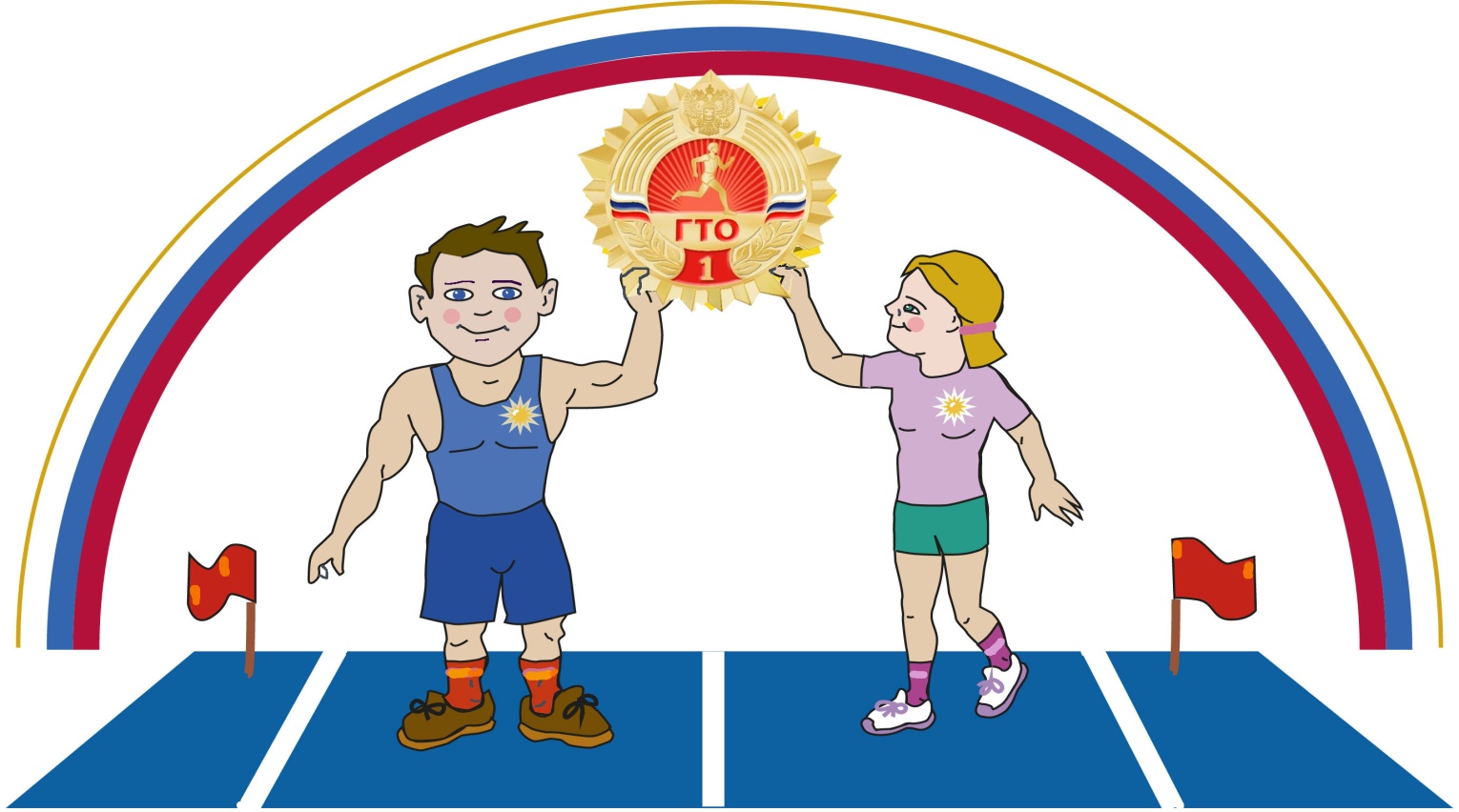 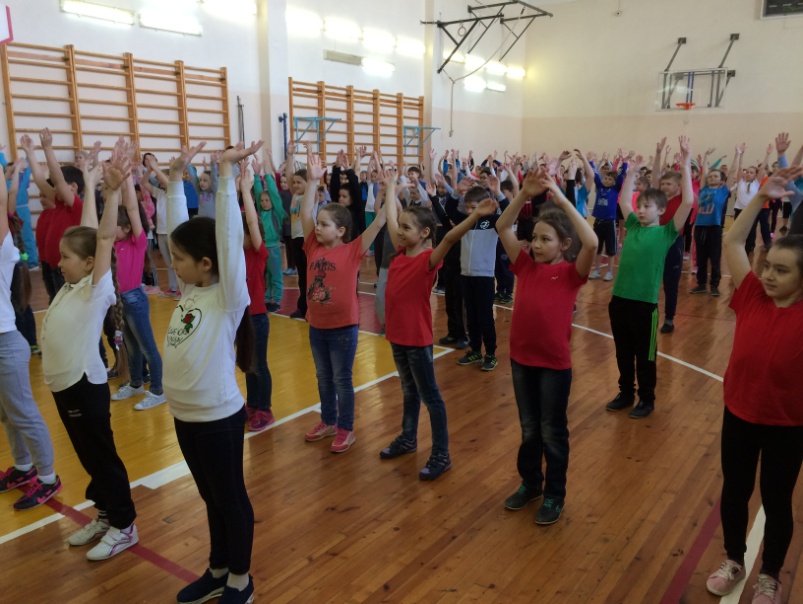 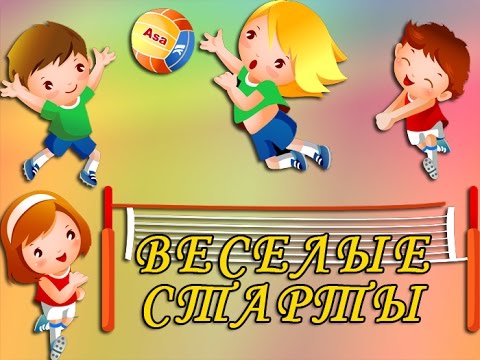 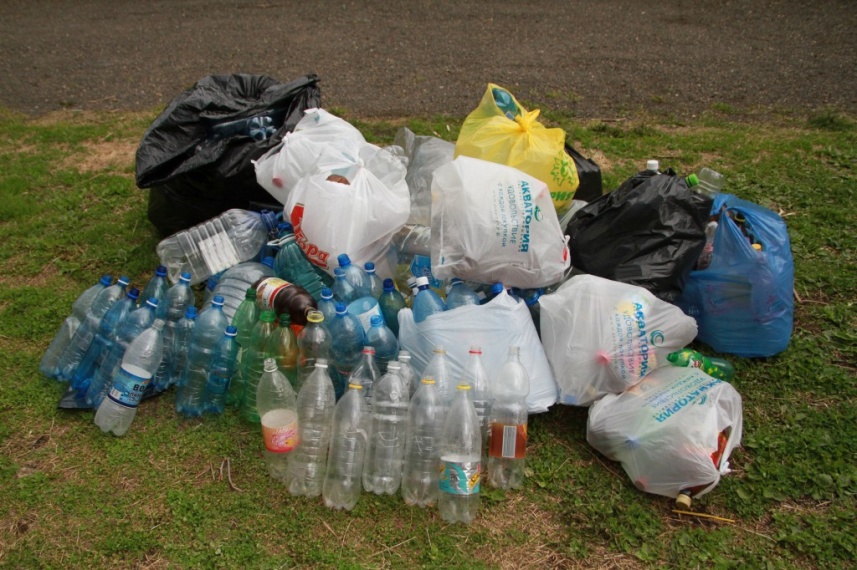 ДатаВремяМероприятиеКлассОтветственный10:00Единый день ГТО(Подтягивание,  наклоны, гибкость)6-8 классыШвачко А. И.Учителя физической культуры13.00«Экологическая викторина»6-7 классыМО учителей биологииДатаВремяМероприятиеКлассОтветственный9.25Единый день здоровья 
 Флешмоб « Быть здоровым – это круто !»5-е классыШУС10.25Час полезного общения «Дышу легко»8а, 8бЗам. Дир по ВР Сибилева С.Л.
Лапикова Д.А.9.35Лекция о здоровом питании1 –е классыКл. рук.
Чернлянцева С.Н.14.30Лекция о вреде табакоркурения7-е классыЧернлянцева С.Н.ДатаВремяМероприятиеКлассОтветственный11.15Спортивная игра « Снайпер»4-е классыСидорова Е.Г.9.35Веселые старты 1-е классыШвачко А.И.ДатаВремяМероприятиеКлассОтветственный12.30Акция «Собери пластиковую бутылку»Волонтерский отрядТигранян К.И.9.25Встреча с инспектором  ПДН Кузьменко А. В.5-е  и 4 классыЗам. Дир по ВР Сибилева С.Л.
12.50«Экологический флешмоб»7-10 классы